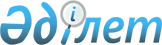 "Самұрық-Қазына" ұлттық әл-ауқат қорын басқару жөніндегі кеңес туралы" Қазақстан Республикасы Президентінің 2010 жылғы 6 желтоқсандағы № 1116 Жарлығына өзгерістер енгізу туралыҚазақстан Республикасы Президентінің 2018 жылғы 27 желтоқсандағы № 816 Жарлығы
      ҚАУЛЫ ЕТЕМІН:
      1. "Самұрық-Қазына" ұлттық әл-ауқат қорын басқару жөніндегі кеңес туралы" Қазақстан Республикасы Президентінің 2010 жылғы 6 желтоқсандағы № 1116 Жарлығына (Қазақстан Республикасының ПҮАЖ-ы, 2011 ж., № 5, 48-құжат) мынадай өзгерістер енгізілсін:
      жоғарыда аталған Жарлықпен бекітілген "Самұрық-Қазына" ұлттық әл-ауқат қорын басқару жөніндегі кеңес туралы ережеде:
      1-тармақта:
      орыс тіліндегі мәтінге өзгеріс енгізілді, қазақ тіліндегі мәтін өзгермейді;
      5-тармақ мынадай редакцияда жазылсын:
      "5. Кеңестің функциялары:
      1) Қор қызметінің бәсекеге қабілеттілігін және тиімділігін арттыру жөнінде ұсыныстар әзірлеу;
      2) Қордың даму стратегиясын мақұлдау және оның іске асырылу барысы туралы Қордың жыл сайынғы есебін қарау, сондай-ақ Қор өз қызметін жүзеге асыратын экономиканың басым секторлары бойынша ұсыныстар әзірлеу;
      3) әлеуметтік маңызы бар және индустриялық-инновациялық жобаларды, оның ішінде республикалық бюджеттен және Қазақстан Республикасының Ұлттық қорынан қаражат бөле отырып іске асыруды қоса алғанда, қазақстандық экономиканы әртараптандыру және жаңғырту мемлекеттік бағдарламаларына Қордың қатысуы жөнінде Қазақстан Республикасы Үкіметінің ұсыныстарын қарау;
      4) Қордың тәуелсіз директорларын сайлау үшін кандидатураларды, сондай-ақ Қордың тәуелсіз директорларына сыйақы төлеу мөлшерін және шарттарын келісу;
      5) Қор тобына кіретін ұйымның директорлар кеңесінің немесе қадағалау кеңесінің құрамына Қазақстан Республикасы Үкіметінің мүшесін немесе өзге мемлекеттік қызметшіні сайлау үшін ұсынымдар беру болып табылады.";
      7-тармақта:
      орыс тіліндегі мәтінге өзгеріс енгізілді, қазақ тіліндегі мәтін өзгермейді;
      жоғарыда аталған Жарлықпен бекітілген "Самұрық-Қазына" ұлттық әл-ауқат қорын басқару жөніндегі кеңесінің құрамы (лауазымы бойынша) осы Жарлыққа қосымшаға сәйкес жаңа редакцияда жазылсын.
      2. Осы Жарлық қол қойылған күнінен бастап қолданысқа енгізіледі.  "Самұрық-Қазына" ұлттық әл-ауқат қорын басқару жөніндегі кеңестің құрамы
      Қазақстан Республикасының Тұңғыш Президенті - Елбасы, Кеңес төрағасы
      кеңес мүшелері:
      Қазақстан Республикасының Премьер-Министрі
      Қазақстан Республикасы Президенті Әкімшілігінің Басшысы
      "Самұрық-Қазына" ұлттық әл-ауқат қоры" акционерлік қоғамының басқарма төрағасы (келісім бойынша)
      екі отандық бизнес өкілі
      шетелдік бизнес өкілі.
					© 2012. Қазақстан Республикасы Әділет министрлігінің «Қазақстан Республикасының Заңнама және құқықтық ақпарат институты» ШЖҚ РМК
				Қазақстан Республикасының
Президенті мен Үкіметі актілерінің
жинағында жариялануға тиіс
      Қазақстан Республикасының
Президенті

Н.Назарбаев
Қазақстан Республикасы
Президентінің
2018 жылғы 27 желтоқсандағы
№ 816 Жарлығына
ҚОСЫМШАҚазақстан Республикасы
Президентінің
2010 жылғы 6 желтоқсандағы
№ 1116 Жарлығымен
БЕКІТІЛГЕН